Музыкально-оздоровительный проект 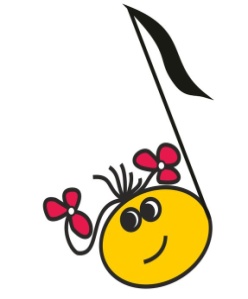 «Нотки здоровья»!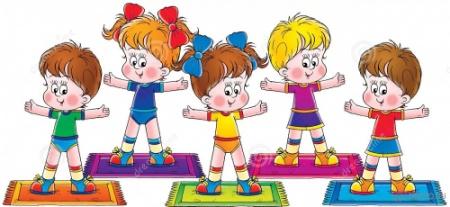 Льётся музыка рекою, 
Закружила всё вокруг,
И кораблики мелодий
Выплывают из-под рук.Их волна крутая гонит,
Но унять не может, нет.
В царство музыки целебной
Поплывём за ними вслед!Актуальность: Формирование основ здорового образа жизни возможно не только через физическую культуру, правила гигиены и прочее, но и через музыку. Донести до воспитанников, родителей, педагогов необходимость осознанного подхода не только к выбору музыки, но и к звуковой среде в целом, важно и перспективно.Идея проекта: Использование наиболее эффективных здоровьесберегающих технологий (валеологические песенки‐распевки, дыхательная гимнастика, артикуляционная гимнастика, оздоровительные и фонопедические упражнения, игровой массаж, пальчиковые игры, речевые игры, коммуникативные игры) в игровой форме в системе музыкально‐оздоровительной работы.Новизна: обобщение и расширение педагогического опыта по созданию педагогических условий, способствующих укреплению здоровья детей при использовании возможностей музыкального искусства.  Цель проекта: формирование у детей, родителей и педагогов знаний, навыков ЗОЖ для укрепления здоровья при использовании возможностей музыкального искусства; систематизирование и адаптация проекта для реализации в данном детском саду.Задачи:Образовательные - стимулировать формирование основ творческого воображения, мышления, фантазии;- учить воспринимать, осознавать, различать, сравнивать эмоционально-образное содержание музыки;- повышать педагогическое мастерство родителей по данной теме;- способствовать формированию положительного эмоционального отношения к ценности здоровья, здоровому образу жизни у всех участников проекта.Развивающие - развивать музыкально-творческие способности и активные стороны личности;- укреплять речевой аппарат с помощью артикуляционной гимнастики и др.Воспитательные - воспитывать зрительскую культуру и художественный вкус;- воспитывать бережное отношение к своему здоровью и здоровью окружающих.Оздоровительные  − приучать дошкольников сознательно относиться к укреплению собственного здоровья;− знакомить их с доступными способами его укрепления.Участники проекта: воспитанники подготовительной к школе группы №9, старшей №11, средних групп №4, №8, младшей группы №2, родители дошкольников, воспитатели Головенских Е.А., музыкальные руководители Битюкова Е.И., Федосова Н.В.,Коганова С.С., Васильева Т.А., Орлова Л.П., Гапоненко Т.И., Брязгина Л.Д., Белова И.Г., Китаева Г.А., Фоменко Н.Р., Зибаровская С.П., Едовина Л.В., старший воспитатель Журбицкая В.В.Тип проекта: долгосрочный;Вид: здоровьесберегающий, музыкально – валеологический;Время реализации проекта: ноябрь – май;   Предполагаемые итоги реализации проекта:- знание детьми, педагогами и родителями информации о связи музыки и здоровья;- владение некоторыми навыками музыкальных здоровьесберегающих технологий всеми участниками проекта;- проявление заботы и уважения к своему здоровью и здоровью окружающих.Список литературы 1. Гаврючина Л.В. Здоровьесберегающие технологии в ДОО: методическое пособие. – М.: Сфера, 2008. 2. Картушина М.Ю. Быть здоровыми хотим. – М.: Сфера, 2004. 3. Картушина М.Ю. Зелёный огонёк здоровья: Программа оздоровления дошкольников. – М.: Сфера, 2007. 4. Лазарев М.Л. Здравствуй! Предшкольная подготовка: учебно‐методическое пособие для педагогов. – М.: Мнемозина, 2007. 5. Ветлугина Н.А., Кенеман А.В. Теория и методика музыкального воспитания в детском саду. – М.: Просвещение, 1983г., 6. «Здоровый дошкольник», программа и методические рекомендации, Громова С.П., Калининград МАО Методический Центр, 2012г., 7. «Здоровье ребенка», Беседы по картинкам,    8. Журнал «Музыкальный руководитель», «Музыкальная палитра». Полезные ссылки http://pedrazvitie.ru/raboty_doshkolnoe_new/index?n=59488https://www.maam.ru/detskijsad/-veselye-notki-zdorovja.html https://nsportal.ru/detskiy-sad/raznoe/2017/08/17/nod-vesyolye-notki-z dorovya Содержание музыкально-оздоровительного проекта «Нотки здоровья» Содержание деятельностиОтветственныеСроки проведенияРезультатПервый этап «Организационный»1. Изучение и анализ методической литературы по данной проблеме;2. Выдвижение гипотезы, определение целей и задач;3. Накопление и обоснование собственного опыта;4. Разработка мероприятий, способствующих сохранению и укреплению здоровья, а так же несущие пропаганду здорового образа жизни, как для детей, так и родителей детского сада;4. Организация музыкально‐обогащенной развивающей среды;5. Выявление уровня представлений родителей о влиянии используемых в НОД здоровьесберегающих технологий на здоровье дошкольников;6.  Создание презентаций, консультаций по данной теме. Воспитатели Головенских Е.А., музыкальные руководители Битюкова Е.И., Федосова Н.В., музыкальные руководители Битюкова Е.И., Федосова Н.В.,Коганова С.С., Васильева Т.А., Орлова Л.П., Гапоненко Т.И., Брязгина Л.Д., Белова И.Г., Китаева Г.А., Фоменко Н.Р., Зибаровская С.П., Брязгина Л.Д., Белова Е.Г.,  Едовина Л.В., старший воспитатель Журбицкая В.В.Ноябрь 2018г.1. Создание методической базы для реализации проекта и обеспечение необходимой информацией родителей;2. Пополнение материально-технической базы.  Второй этап «Диагностический»1. Исследование начального уровня развития музыкально‐творческих способностей дошкольников;2. Диагностика физической подготовленности дошкольников;Воспитатели Головенских Е.А., музыкальные руководители Битюкова Е.И., Федосова Н.В., музыкальные руководители Битюкова Е.И., Федосова Н.В.,Коганова С.С., Васильева Т.А., Орлова Л.П., Гапоненко Т.И., Брязгина Л.Д., Белова И.Г., Китаева Г.А., Фоменко Н.Р., Зибаровская С.П., Брязгина Л.Д., Белова Е.Г.,  Едовина Л.В., старший воспитатель Журбицкая В.В.Ноябрь 2018г.Выявление уровня заболеваемости в дошкольном учреждении. Третий этап «Практический»1. Чтение произведений, рассматривание иллюстраций к ним:  С. Афонькин «Как победить простуду?», «Откуда берется болезнь?», Н. Коростелева «Ласковое солнце», «Свежий воздух», «Босиком! Босиком!»,В. Голявкина «Про Вовкину тренировку» и др.;    2. Музыкальные занятия с использованием здоровьесберегающих технологий;4. Составление картотеки пальчиковых игр, самомассажа, точечного массажа, релаксация в режимные моменты;5. Просмотр тематических мультфильмов и презентаций;6. Релаксация в режимные моменты (перед сном, в ходе занятия, для снятия нервного напряжения, агрессии);7. Оснащение музыкальных, спортивных зон;8. Организация мини-библиотеки «Здоровейка»;9. Ортопедические дорожки с музыкальным сопровождением;10. Веселая эстафета «Путешествие в страну здоровья»;11. Фотoвыставка «Спортивная семья»;12. Выставка «Необычные музыкальные игрушки – средство поддержания интереса детей к музыкальной деятельности»;13. Военно-спортивная игра «Зарница»; 14. Выставка детских рисунков «Верные друзья здоровья»;15. Родительски клуб «Наш ребенок»  - «Своя игра»;16. День здоровья «В здоровом теле  – здоровый дух»17. Консультация «Что такое мелкая моторика и как её развивать»18. Мини-практикум «Наши пальчики» (разучивание комплекса точечного массажа против OРВИ);19. Консультация «Дыхательная гимнастика как средство оздоровления детей»;20. Консультация «Музыкотерапия (релаксация) – средство оздоровления»;21.  Информация  на сайте «Пальчиковые  игры – это развитие»; «Сохранение и укрепление  здоровья  дошкольников  на  музыкальных  занятиях»;22. Публикация в СМИ и размещение на сайте МАДОУ ЦРР д/с №11 материалов проведения мероприятий   Воспитатели Головенских Е.А., музыкальные руководители Битюкова Е.И., Федосова Н.В., музыкальные руководители Битюкова Е.И., Федосова Н.В.,Коганова С.С., Васильева Т.А., Орлова Л.П., Гапоненко Т.И., Брязгина Л.Д., Белова И.Г., Китаева Г.А., Фоменко Н.Р., Зибаровская С.П., Брязгина Л.Д., Белова Е.Г.,  Едовина Л.В., старший воспитатель Журбицкая В.В.Декабрь - апрельУвеличение числа педагогов, детей и родителей, осознанно относящихся к сохранению и укреплению своего здоровья и здоровья своих близких.Четвертый этап «Обобщающий»1.  Итоговый мониторинг детей: уровня развития музыкальных способностей и речи; физической подготовленности; заболеваемости в ДОО;     2. Анализ полученных результатов и обобщение опыта;3. Презентация проекта на педагогическом совете.Воспитатели Головенских Е.А., музыкальные руководители Битюкова Е.И., Федосова Н.В., музыкальные руководители Битюкова Е.И., Федосова Н.В.,Коганова С.С., Васильева Т.А., Орлова Л.П., Гапоненко Т.И., Брязгина Л.Д., Белова И.Г., Китаева Г.А., Фоменко Н.Р., Зибаровская С.П., Брязгина Л.Д., Белова Е.Г.,  Едовина Л.В., старший воспитатель Журбицкая В.В.АпрельСнижение уровня заболеваемости детей.